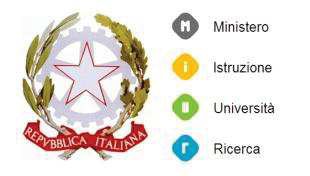 ISTITUTOCOMPRENSIVOSTATALE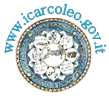 “G. ARCOLEO–V. DA FELTRE”Via Madonna della Via, n.161–95041Caltagirone(CT)Tel.0933-27498 Fax0933-56493 C.F.82002460879Mail ctic822006@istruzione.it -ctic822006@pec.istruzione.itMODELLO DI DOMANDA PER FUNZIONE STRUMENTALE A.S. 2017/18Al Dirigente Scolasticodell'I.C. “G. Arcoleo – V. Da Feltre”CaltagironeOGGETTO: Richiesta di incarico Funzione Strumentale al Piano dell’Offerta Formativa.Il/la sottoscritto/a _________________________________ docente di _________________________ presso questo Istituto,  con contratto di assunzione a tempo indeterminato determinato,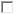 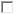 CHIEDEdi essere designato/a in qualità di docente incaricato/a per la seguente Funzione Strumentale al P.T.O.F. e connesse responsabilità, come decise dal Collegio Docenti (indicare max una funzione):Ipotesi di realizzazione del progetto per la funzione strumentale scelta:__________________________________________________________________________;__________________________________________________________________________;__________________________________________________________________________;__________________________________________________________________________;__________________________________________________________________________;__________________________________________________________________________;__________________________________________________________________________;A tal fine il sottoscritto dichiara, sotto la propria responsabilità, di aver maturato le seguenti esperienze, come di seguito riportati:Altre dichiarazioni:AGGIORNAMENTO/FORMAZIONE:  ___________________________________________ ____________________________________________________________________________________________________________________________________________________________________________________________________________________________________COMPETENZE INFORMATICHE:  ______________________________________________ ____________________________________________________________________________________________________________________________________________________________________________________________________________________________________Resta inteso che, a richiesta del Dirigente Scolastico, il/la sottoscritto/a si impegna a fornire copia della relativa documentazione.Caltagirone, ____________                                                                     	Firma del docente richiedente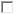 AREA 1: Revisione e Coordinamento delle attività del Piano dell'Offerta Formativa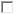 AREA 2: Sostegno al lavoro dei docenti e nuove tecnologie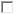 AREA 3: Sostegno agli alunni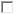 AREA 4: Rapporti con la comunità scolastica interna e il territorioa.s.  _________c/o l’istituto ________________________________________________Attività svolta:Altro:a.s.  _________c/o l’istituto ________________________________________________Attività svolta:Altro:a.s.  _________c/o l’istituto ________________________________________________Attività svolta:Altro:a.s.  _________c/o l’istituto ________________________________________________Attività svolta:Altro:a.s.  _________c/o l’istituto ________________________________________________Attività svolta:Altro: